Speaker: FIRST, LAST, MDLecture Title: TITLEQuestion 01: TEXT:a)  ANSWER CHOICE Ab)  ANSWER CHOICE Bc)   ANSWER CHOICE Cd)   ANSWER CHOICE DAnswer:			**********************************************************************Speaker: FIRST, LAST, MDLecture Title: TITLEQuestion 02: TEXT:a)  ANSWER CHOICE Ab)  ANSWER CHOICE Bc)   ANSWER CHOICE Cd)   ANSWER CHOICE DAnswer:			*****************************************************************Speaker: FIRST, LAST, MDLecture Title: TITLEQuestion 03: TEXT:a)  ANSWER CHOICE Ab)  ANSWER CHOICE Bc)   ANSWER CHOICE Cd)   ANSWER CHOICE DAnswer:			*********************************************************************************Speaker: FIRST, LAST, MDLecture Title: TITLEQuestion 04: TEXT:a)  ANSWER CHOICE Ab)  ANSWER CHOICE Bc)   ANSWER CHOICE Cd)   ANSWER CHOICE DAnswer:			*********************************************************************************COURSE NAME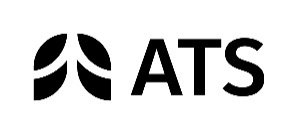 DATEVENUE, CITY, STATEPOST-TEST QUESTIONAIRE